Spaghetti aglio e olio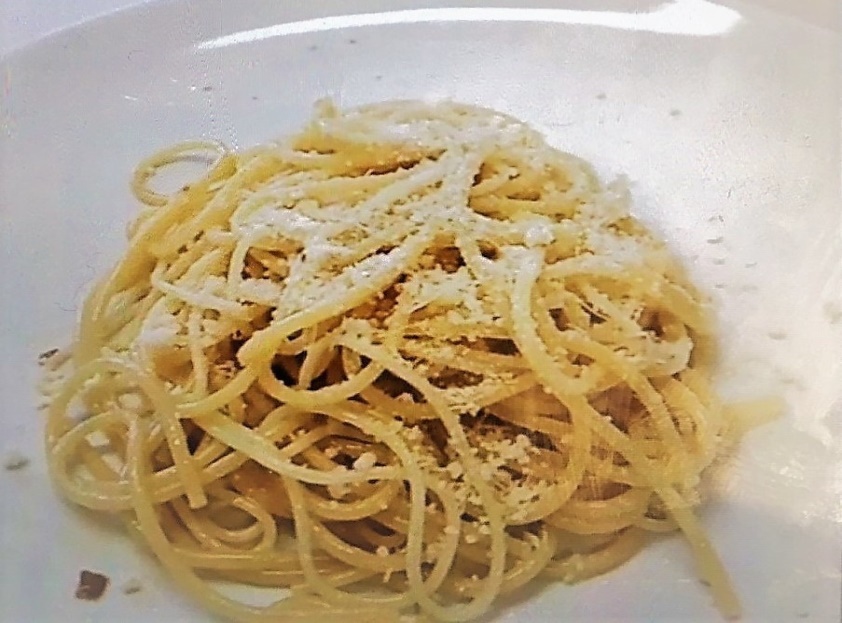 Für dieses Rezept braucht ihr:(errechnet für 2 Portionen)200g SpaghettiSalz2 Zehen Knoblauch75 ml OlivenölPfefferParmesan1.)  Die Spaghetti nach Packungsanweisung in     Salzwasser bissfest kochen.2.) Den Knoblauch schälen und fein hacken.3.) Öl in einer Pfanne erhitzen und Knoblauch darin anschwitzen.4.) Die Spaghetti abgießen und mit dem Knoblauchöl     vermengen. Mit Salz und Pfeffer abschmecken,    nach Belieben mit Parmesan bestreut servieren.